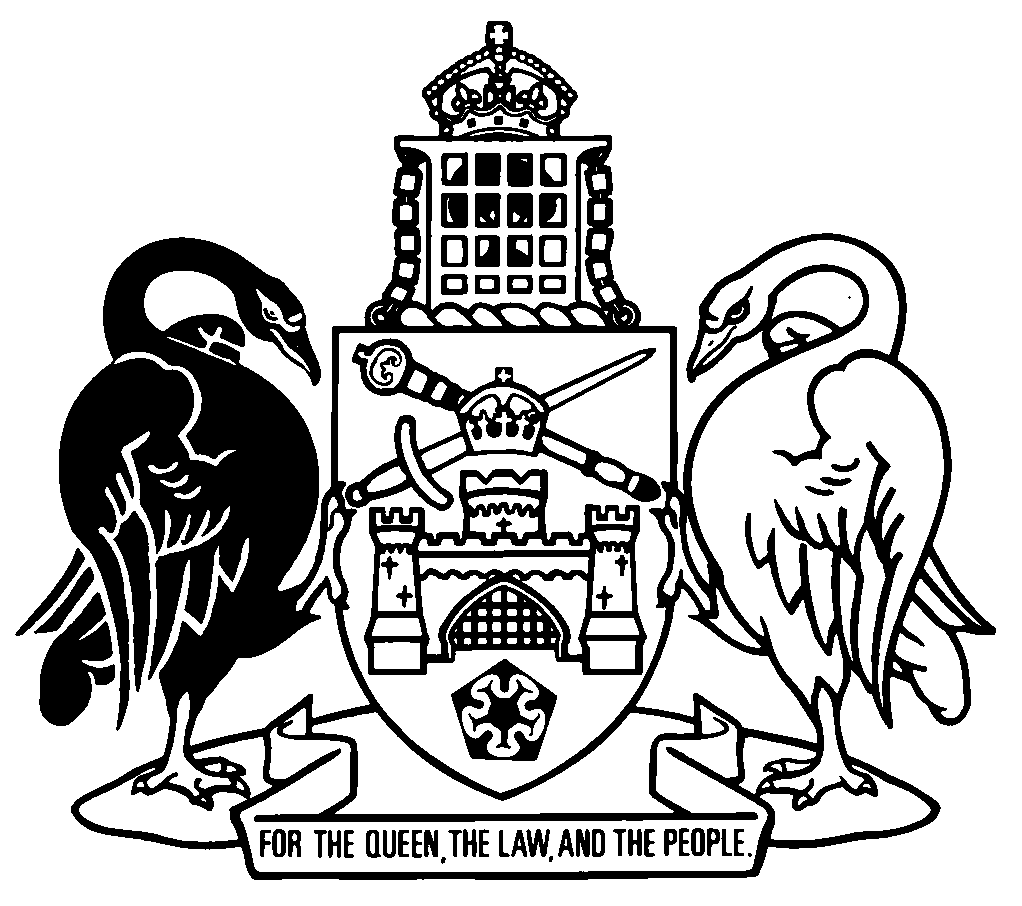 Australian Capital TerritorySubordinate Law The Australian Capital Territory Executive makes the following regulation under the Victims of Crime (Financial Assistance) Act 2016.Dated 3 October 2018.Shane RattenburyMinisterGordon RamsayMinisterAustralian Capital TerritoryVictims of Crime (Financial Assistance) Amendment Regulation 2018 (No 1)Subordinate Law made under theVictims of Crime (Financial Assistance) Act 20161	Name of regulationThis regulation is the Victims of Crime (Financial Assistance) Amendment Regulation 2018 (No 1).2	CommencementThis regulation commences on the day after its notification day.Note	The naming and commencement provisions automatically commence on the notification day (see Legislation Act, s 75 (1)).3	Legislation amendedThis regulation amends the Victims of Crime (Financial Assistance) Regulation 2016.4	Section 5substitute5	Maximum total financial assistance—Act, s 24	(1)	The following amounts are prescribed:	(a)	for a primary victim—$52 173;	(b)	for a class A related victim—$31 303;	(c)	for a class B related victim—$20 869;	(d)	for a class C related victim—$10 434;	(e)	for a homicide witness—$10 434.	(2)	However, if an application for financial assistance relates only to an act of violence that occurs in the course of an offence mentioned in the Act, schedule 1, division 1.2.2 (Family violence offences), the amount prescribed is $10 434.5	Table 8substituteTable 8		Recognition payment for primary victim6	Section 9omit$20 000substitute$20 8697	Section 10omit$10 000substitute$10 434Endnotes1	Notification	Notified under the Legislation Act on 30 October 2018.2	Republications of amended laws	For the latest republication of amended laws, see www.legislation.act.gov.au.© Australian Capital Territory 2018column 1itemcolumn 2offence in course of which act of violence must occurcolumn 3recognition payment—general column 4recognition payment—1 circumstance of aggravationcolumn 5recognition payment—2 or more circumstances of aggravationcolumn 6recognition payment—very serious injury that is likely to be permanent1 sexual offence punishable by imprisonment for 14 years or more$15 651$19 564$23 477$27 3902 attempt or conspiracy to commit homicide$15 651$19 564$23 477$27 3903 sexual offence punishable by imprisonment for 10 years or more, but less than 14 years$8 347$10 434$12 521$14 6084 offence against the person resulting in grievous bodily harm $8 347$10 434$12 521$14 6085 attempt or conspiracy to commit a sexual offence punishable by imprisonment for 14 years or more$8 347$10 434$12 521$14 6086 sexual offence punishable by imprisonment for less than 10 years$2 086$2 608$3 130$3 6527 offence against the person resulting in actual bodily harm$2 086$2 608$3 130$3 6528 robbery in company or with an offensive weapon$2 086$2 608$3 130$3 6529 attempt or conspiracy to commit a sexual offence punishable by imprisonment for 10 years or more but less than 14 years$2 086$2 608$3 130$3 65210 attempt, threat or conspiracy to commit an offence against the person resulting in grievous bodily harm$2 086$2 608$3 130$3 65211 offences involving deprivation of liberty (including kidnapping, forcible confinement) $2 086$2 608$3 130$3 65212 offence against the person not resulting in actual bodily harm$1 043$1 304$1 565$1 82613 attempt or conspiracy to commit a sexual offence punishable by imprisonment for less than 10 years$1 043$1 304$1 565$1 82614 attempt, threat or conspiracy to commit an offence against the person resulting in actual bodily harm $1 043$1 304$1 565$1 826